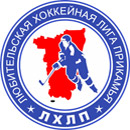  "Любительская хоккейная лига Прикамья" Кубок “Любительской хоккейной лиги Прикамья”Заявка на матчПодпись руководителя команды:			___________ / ______________ /							                                          расшифровка
Дата заполнения: 		___________Полное названиеХоккейная команда «КАМА»НазваниеХК «КАМА»ТренерКраснов Евгений НиколаевичСезон2017-2018Администратор№ п/пФ.И.О.АмплуаВр, Зщ, Нп№
игрока в заявкеОтм.
К, АОтметка игрока на игру (с номером)1Пальцев Алексей РуслановичВр12Конев Евгений КонстантиновичВр203Агапов Вадим АлексеевичНп174Аликин Егор НиколаевичЗщ235Аширов Руслан ДаниловичНп156Бакунов Александр РафизовичЗщ27Боровиков Илья СергеевичЗщ58Ведерников Иван НиколаевичНп259Верзаков Дмитрий АлександровичЗщ1410Глонин Андрей АнатольевичЗщ2111Димитрюк Роман ВладимировичНп1612Елькин Денис АлександровичНп1913Касатухин Радим ОлеговичЗщ1214Кудреватых Евгений НиколаевичНп2415Мосов Никита СергеевичНп716Неганов Алексей НиколаевичНп10К17Патраков Сергей ВикторовичЗщ2218Перепелицин Михаил ВалерьевичЗщ419Пласкунов Дмитрий СергеевичНп1320Реди Антон МихайловичНп621Ханадеев Игорь АлексеевичНп922Чазов Никита РомановичНп18А23Чугайнов Даниил ВладимировичЗщ324Шимф Сергей ИвановичНп1125